Общие сведения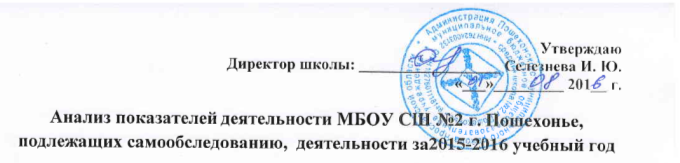 Адрес: г. Пошехонье, ул. Советская, д.4Адрес сайта: sh2-psh.edu.yar.ruАдрес электронной почты: sh2posh@rambler.ruКонтактные телефон: 8(48546) 2-15-60 – директор, секретарь, 8(48546)2-32-76 – бухгалтерия, факс.Директор школы: Селезнева Ирина Юрьевна.Заместитель директора по УВР: Кукушкина Л. В.Заместитель директора по ВР: Жукова О. К.Данные о лицензировании, аккредитации:Лицензия серия, регистрационный номер 284/15 от  «29» сентября  2015 года, выдана  Департаментом образования Ярославской области. Срок действия лицензии:   бессрочно.Свидетельство о государственной аккредитации  серия     , регистрационный номер 128/15 от «30» сентября  2015 г., выдана Департаментом образования Ярославской области. Срок действия свидетельства об аккредитации с "30" сентября 2015 г.  до "30" апреля 2025г.         Школа реализует в своей деятельности спектр образовательных услуг по программам: начального общего, основного общего образования, среднего  общего образования. Муниципальное бюджетное общеобразовательное учреждение средняя школа №2 г. Пошехонье функционирует с 1956 года (в статусе средней школы). Школа располагает 4 зданиями: здание школы, здание пищеблока, здание дошкольной группы – год застройки до 1917 г., и  здание мастерской.  В зданиях располагаются: 17 учебных кабинетов, актовый зал, спортивный зал, кабинет ритмики, столовая, мастерская мальчиков.За 60 лет школа зарекомендовала себя как общеобразовательное учреждение, обеспечивающее доступное и качественное образование. Организационная структура школыШкола работает в тесном сотрудничестве с социумом: Центром детского творчества «Эдельвейс», ДШИ, ДЮСШ, ЦК ДК. Организация учебного процессаМБОУ СШ №2 г. Пошехонье организует обучение учащихся в одну смену, 1-4 класс – пятидневная учебная неделя, 5-11 класс - шестидневная учебная неделя, продолжительность урока соответствует СанПиН.Режим занятий закреплен положение об организации учебного процесса и в календарном учебном графике.   Дошкольная группа работает с 7.30 до 18.00 по  пятидневной рабочей неделе. Для обеспечения предоставления услуг в электронном виде в школе внедрена информационная система для ведения электронных журналов и ежедневной выгрузки сведений в обезличенном виде в электронные дневники учащихся. С помощью программы АСИОУ ведется кадровый учет, учет контингента обучающихся, контроль и учет льготного питания, использования библиотечных образовательных ресурсов.Контингент учащихсяМуниципальное бюджетное общеобразовательное учреждение средняя школа №2 г. Пошехонье - вторая по численности ОО в городе. В школе 17 классов – комплектов, обучается 369 человек (в том числе 23-  дети с ОВЗ, 3 - дети-инвалиды). Увеличивается контингент очной формы обучения. С 2011 года функционирует дошкольная группа на 25 мест.  Контингент учащихся очной формы обучения (на конец учебного года)Контингент учащихся заочная формы обучения (на конец учебного года)Большинство семей имеют 1-2 детей, увеличивается количество семей, имеющих приемного ребенка. Увеличивается численность многодетных и малообеспеченных семей. В социальном заказе родителей на образовательные услуги приоритетными  являются подготовка учащихся к поступлению в ВУЗы (повышение качества образования) и обучение общению, далее – подготовка к жизни в новых социально-экономических условиях и развитие способностей детей.Социальный паспорт школы:Остается стабильным показатель количества обучающихся, состоящих на учёте в КДН (2014-2015 год – 0,2%, 2015-2016 год – 0,3%), что объясняется повышенным вниманием коллектива к проблемам детей. Снижается  число детей, состоящих на ВШУ учете в (2014-2015 год – 1,7%, 2015-2016 -1,4%) и снижается % официально зарегистрированных правонарушений и преступлений (2014-2015 – 2,3%, 2015-2016 – 0,8%) В этом году зарегистрированных случаев хулиганства – нет.  Зарегистрированные случаи хулиганстваВ школе создан благоприятный морально – психологический климат для всех участников образовательного процесса. 95% учащихся  не ощущают дискомфорта во время пребывания в школе.  Родители среди причин   появления  дискомфорта  детей  указывают  невыученные уроки. 72 % детей высказывают положительное отношение к школе. Кадровое обеспечение:В школе сложился стабильный коллектив:90 % педагогов имеют высшее образование, 10% - среднее специальное образование, 41 % - высшую квалификационную категорию, 45 % - первую квалификационную категорию, 86 % - имеют стаж работы более 5 лет. Награждены:Значком  «Отличник народного просвещения» - 1 педагог.Почетной грамотой Министерства образования РФ – 8 педагогов.Участники конкурса «Учитель года» - 7 педагогов,Профессиональный конкурс «Лучший интерактивный урок» - 5 педагогов.Анализ распределения педагогического коллектива по квалификационным категориям продолжает  демонстрировать две действующие тенденции: первая – значительное количество  молодых педагогов и педагогов заочного отделения, которые не имеют никаких категорий; вторая – ежегодное повышение и подтверждение своей категории значительной частью более опытных педагогов. Материально-техническое обеспечение100% учебных кабинетов оснащены учебной мебелью согласно Санпин. Во всех учебных кабинетах установлены компьютеры, в пяти кабинетах – интерактивное оборудование, в двух кабинетах телевизоры для просмотра видеофильмов.Единиц оборудования: компьютеры - 47, видеопроекторы - 6, телевизоры -2 , магнитофоны - 3, принтеры -8 , сканеры - 3, множительная техника - 3,цифровой фотоаппарат - 1.Наличие техники в каждом кабинете и глобальной сети позволяет педагогам использовать цифровые ресурсы при подготовке и проведении уроков, поддерживать связь с родителями обучающихся через электронный дневник. Учащиеся имеют возможность использовать данные ресурсы для самостоятельной подготовки докладов, презентаций, рефератов, творческих заданий.В 2015 году оборудованы два помещения для проведения занятий внеурочной деятельности: анимационная студия и площадка для исследований.Летом 2015 года выполнен косметический ремонт учебных кабинетов.Функционирует медицинский кабинет. В ноябре 2013г. кабинет пролицензирован. Все обучающиеся школы проходят медицинский осмотр.  Летом 2015 года проведен капитальный ремонт канализации и водопровода с частичной реконструкцией, установлено ограждение по периметру территории школы. Необходимо отметить, что идет устаревание компьютерной техники, технического оснащения, поэтому необходимо Требуется улучшение МТБ школы: оборудование АРМ педагога, приобретение необходимого оборудования для учебных кабинетов.  Безопасность обучающихся и работников школыВ школе созданы условия для безопасного функционирования. Регулярно проводятся мероприятия, формирующие способность обучающихся и педагогов к действиям в экстремальных  условиях.Комплекс мероприятий, направленных на повышение уровня безопасности образовательного учреждения привел к следующим результатам:Налажена  профилактическая работа с семьями, нуждающимися в государственной поддержке: организована работа школьного психолога  в помощь детям с ограниченными возможностями здоровья; целенаправленная работа социального педагога. Остается стабильно низким число обучающихся, пропускающих  учебные занятия без  уважительной причины -3 человека.Во время учебного процесса работает вахтер, функционирует пожарная сигнализация, тревожная кнопка, в коридорах  1, 2 этажа и во дворе  школы  ведется видеонаблюдение.Наблюдаются незначительные колебания в распределении обучающихся по группам здоровья и физкультурным группам.Эффективная работа по вопросу безопасности обучающихся в образовательном учреждении подтверждается результатами анкетирования: 91% родителей и обучающихся положительно оценивают безопасность  обучающихся.В целях обеспечения безопасности и антитеррористической защищенности обучающихся администрацией школы проведен комплекс мероприятий, направленных на повышение уровня безопасности образовательного учреждения:Выполнение правовых актов и нормативно – технических документов по созданию здоровых и безопасных условий труда;Внимание к вопросам безопасности жизнедеятельности при изучении учебных  предметов и занятий во внеурочное время;Организация вакцинации обучающихся и педагогического коллектива;Проведение месячников безопасности;Обучение педагогов по  вопросам охраны труда;Проведение тематических родительских  собраний;работа комиссии по  контролю за организацией питания;установлено ограждение вокруг школы.В целях дальнейшего улучшения безопасности коллектива школы необходимо принять меры по укреплению МТБ по курсу ОБЖ, контроль в соблюдении графика дежурства учителями, проведение ежедневных  «Минуток безопасности» учителями, оборудование комнаты психологической разгрузки, ремонт спортивного зала.Управление школойОрганами соуправления школой являются общее собрание работников школы, педагогический совет, управляющий совет. В состав управляющего совета входят представители обучающихся, педагогического коллектива, родителей, общественности. Управляющий совет содействует созданию оптимальных условий и форм организации учебно-воспитательного процесса, осуществляет контроль соблюдения здоровых и безопасных условий обучения.Особенности образовательной программыВ начальной школе с 2005-2006 учебного года реализуется развивающая программа Л.Д. Занкова, с 2009 года - «Начальная школа XXI век» (по запросам родителей), в 2016 году начальные классы полностью перешли на программу  «Начальная школа XXI век».                Учебный процесс и внеурочная деятельность ОО осуществляется согласно основных образовательных программ НОО, ООО, учебных планов, годового календарного графика. В рамках своей образовательной программы школа реализует основные образовательный программы начального общего образования (1-4 класс – ФГОС), основного общего образования (5-8 класс – ФГОС), среднего (полного) общего образования (ФК ГОС).       Школа реализует основные образовательные программы начального общего образования, основного общего образования, среднего (полного) общего образования, начального общего образования специальных (коррекционных) образовательных учреждений для обучающихся с ОВЗ (VII вид), основного общего образования специальных (коррекционных) образовательных учреждений для обучающихся с ОВЗ (VII вид).Образовательная программа школы и учебный план предусматривают выполнение Федерального компонента Государственного стандарта начального и основного общего образования (8-11 класс),  Федерального государственного образовательного стандарта (1-7 классы). Главным условием для достижения этих целей является включение каждого ребенка в образовательную деятельность с учетом его возможностей и способностей.             Развитие общеучебных умений и навыков, предусмотренных образовательной программой обеспечивают возможность обучающихся продолжить обучение:После основной школы все 24 учащихся продолжили обучение, причём  12 обучающихся 50%, продолжают обучение в 10 классе школы. После окончания средней школы 13 выпускников (100%) продолжают обучение, 85%  поступили в вузы.С целью подготовки учащихся к итоговой аттестации за счет часов части, формируемой участниками образовательного процесса, добавлены часы на изучение русского языка в 5,7 ,9, 11 классах, по математике- 6,7,8,9,10,11 классах.Для реализации непрерывного курса обучения информатика ведётся со 2 класса. В 7 классе   ведётся пропедевтический курс «Введение в химию». Отведены часы для изучения краеведческого материала в истории, искусстве.На основании выявленных потребностей обучающихся и их родителей составлен набор курсов по выбору в 9 классе, элективных учебных предметов  10 и 11 класса. Ведётся факультативный курс в 8 классе «Секрет орфографии», направленный на подготовку учащихся к ГИА по русскому языку.За счёт элективных учебных предметов по выбору учащихся каждый старшеклассник имеет свой индивидуальный учебный план, что способствует реализации потребностей и возможностей каждого ребенка и создает комфортные условия для пребывания детей в учебном заведении.В 9-х классах организована работа по  предпрофильной подготовке учащихся: 1ч в неделю в общем расписании  –   информационно – профориентационная  работа (предмет «В мире профессий»)Показателем результативности работы школы и качества образования является количество победителей и призёров предметных олимпиад и конкурсов. Количество победителей и призеров муниципального этапа Всероссийской олимпиады школьников на протяжении трёх лет увеличивается.  Реализуются программы курсов внеурочной деятельности по 5 направлениям в объёме 10 часов в начальной школе и 6 часов в основной школе.Реализуется программа междисциплинарного курса «Лаборатория учебных достижений» в 5 классах, в рамках которого идёт освоение смыслового чтения и проектно- исследовательской деятельности.Особенности воспитательной работыТрадициями школы являются:открытость образовательного процесса;уважение к личности ученика и педагога;стремление педагогического коллектива оказывать поддержку всем  участникам образовательного процесса;создание условий для развития каждого учащегося с учетом его индивидуальных образовательных возможностей;организация непрерывного образования  учащихся;признание любых позитивных изменений в процессе и результатах деятельности   качестве достижений ученика;сохранение и передача педагогического опыта;ориентация на использование передовых  педагогических технологий в сочетании с эффективными традиционными методами обучение.В 2016 году  создана новая  структура  ученического общешкольного самоуправления во  главе  с  Президентом и Советом Министров. Учащиеся школы  ежегодно принимают активное участие в соревнованиях, конкурсах, праздниках различного уровня.Результативность образовательной деятельностиВ целом  наблюдается стабильная  динамика образовательного уровня  обучающихся.Остаётся относительно стабильным   процент учащихся, закончивших начальную школу на «4»  и «5». Процент успешности обучающихся 4 класса по итогам года подтвержден при проведении Всероссийских проверочных работ по математике,  русскому языку, окружающему миру. Снизился процент учащихся основной школы, закончивших учебный год на «4» и «5». Относительно стабилен показатель степени обученности.  98,8  %  обучающихся успешно освоили программу обучения и переведены в следующий класс.Стабилен показатель успешности в среднем по школе (более значителен в начальной школе).Процент  обучающихся,получивших «4» и «5» по окончанию начальной школыПроцент  обучающихся,получивших «4» и «5» по окончанию основной  школыЕГЭ в 2015 -2016 учебном году сдавали 13 обучающихся очной формы обучения и 2 (заочная форма обучения). Справляемость учащихся очной формы обучения с ЕГЭ по русскому языку, математике (базовый уровень), математика (профильный уровень),   истории, физике, химии - 100%. Результаты ЕГЭ по русскому языку, математике, сопоставимы с областными  показателями.  Наилучшие результаты ЕГЭ в школе: Черносвитов Дмитрий – русский язык – 98 баллов, Туршин Андрей  математика-76 баллов.  Все выпускники очной формы обучения получили аттестаты о среднем общем образовании. Справляемость учащихся заочной формы с ЕГЭ по русскому языку-100%, по математике- 0%. Аттестаты о среднем общем образовании выпускники заочной формы обучения не получили. В течение  трёх последних лет наблюдается положительная динамика успеваемости обучающихся основной школы. Нет обучающихся, оставленных на повторный курс обучения.Государственную итоговую аттестацию за курс основной школы проходило 24 учащихся очной формы обучения и 2 – заочной формы. Все выпускники 9 класса очной формы обучения успешно прошли итоговую аттестацию в форме ГИА  по русскому языку и математике. Процент успешности по русскому  языку составил  83 %(сопоставим с прошлогодним показателем), по математике- 63%.  Все выпускники 9 класса получили аттестаты об основном общем образовании. Из 24  учащихся -12 (50%) продолжат обучение в 10 классе.Результаты ЕГЭ: справляемость (без заочной формы обучения)Справляемость(данные по школе в сравнении с районными показателями без заочной формы обучения %)Результаты ЕГЭ по предметамМатематикаРусский языкОбществознаниеИсторияБиологияИнформатика и ИКТФизикаХимияГеографияАнглийский языкХорошие  результаты на ЕГЭ учащихся очной формы обучения достигнут благодаря следующим факторам:Высокий уровень подготовки учителя.Работа администрации с педагогами, обучающимися и  родителями в течение учебного года по обеспечению посещаемости и успеваемости.Проведение тренировочных и диагностических работ в форме ЕГЭ.(ежемесячно).Формирование учебного плана в старшей школе с учетом запроса выпускников (индивидуальный учебный план обучающегося).Увеличение количества элективных курсов, направленных на подготовку к ЕГЭ.Проведение родительских собраний с целью ознакомления родителей с формой проведения итоговой аттестации и результатами диагностических работ.  (4 собрания).Информационное обеспечение ГИА. (обновление информации на сайте школы, стендах)Для повышения качества образования на итоговой аттестации, проверочных работах, промежуточной аттестации  необходимо:Спланировать работу методических объединений ( включить разработку, проведение и анализ диагностических работ по предметам в 5-8,10 классах).Постоянное информирование родителей об уровне достижений учащихся по данному  предмету и результатах диагностических работ.Усиление профориентационной работы  в 5-8 и 10  классах.Мониторинг АКР в форме ЕГЭ, ГИА с 5 класса.Спланировать работу психолога с выпускниками школы по психологической готовности обучающихся к сдаче выпускных экзаменов. Контроль качества подготовки учащихся к экзаменам.Контроль посещаемости учебных занятий учащимися заочной формы обучения.Организация дополнительных занятий по подготовке к ГИА (заочная форма обучения).Усиление практической направленности преподавания предметов в начальной школе (введение дополнительных источников информации - атлас, словари, справочники, таблицы, модели; организация наблюдений за естественными объектами; включение заданий практико-ориентированного характера).Преподавание в школе в целом можно считать эффективным. Об этом свидетельствует:На протяжении нескольких лет остаются стабильными результаты сдачи ЕГЭ по русскому языку и математике. Качество знаний растёт. Наблюдается положительная динамика показателя успешности на ГИА по русскому языку выпускниками  9-х  классов.Относительно стабильным остается количество призёров районных интеллектуальных олимпиад Незначительно увеличилось количество участников регионального этапа Всероссийской олимпиады школьников (с 6 до 7).Увеличение количества участников и призёров региональных интеллектуальных конкурсов.Стабильно высокими остаются результаты учащихся в районных и областных спортивных соревнованиях. Выявлению проблем качества образования помогает проведение мониторинговых мероприятий. Мониторинговые исследования качества образования направлены на  выявление готовности обучающихся к государственной итоговой аттестации. Для диагностики использовались интернет-ресурсы Московского института открытого образования «СтатГрад». Диагностические работы были проведены по 7 предметам в 11 классе и 5 предметам в 9 классе. Диагностические работы в форме ГИА и ЕГЭ проведены в 8 и 10 классах. В конце учебного года проведены итоговые контрольные работы  математике в 5-8, 10 классах.  Результаты работ доводятся до сведения родителей и позволяют спланировать дальнейшую работу с учащимися. В 4 классе проведены Всероссийские проверочные работы по русскому языку, математике, окружающему миру.В деятельности школы используется база данных,  данные которой однородны и сопоставимы с данными других ОУ и позволяют оценить уровень развития школы в сравнении с другими ОУ. В целом систему мониторинга можно считать удовлетворительной, т.к. заполнено и поддерживается в актуальном состоянии до 95% обязательного минимума ЭБД АСИОУ «Школа», происходит регулярное внесение, обновление данных, анализ полученных данных позволяет планировать работу школы и принимать управленческие решения.Особенно востребованы в школе подсистемы «Ученический контингент», «Кадры», «Классы». Данные мониторинга освещаются в ежегодном публичном отчёте директора школы и доводятся до сведения родителей на общешкольном родительском собрании.Внутренний мониторинг осуществляется эпизодически. Нет программы мониторинга. Нет единой системы показателей для школы.Использование электронного журнала – педагоги – 100 %Количество родителей, использующих электронный дневник остается стабильным -   около 30 %Внеурочная деятельность в соответствии с требованиями ФГОС в 1-7 классах была организована так, чтобы обеспечивался баланс между двигательно - активными и статическими занятиями. Форма их проведения отличается от урочной системы обучения (многообразие игровых технологий, большое количество групповой работы) и была представлена  следующими направлениями:спортивно-оздоровительное;духовно - нравственное;общеинтеллектуальное;социальное; общекультурное.На занятиях ученики получали не только теоретические знания, но и проводили исследования, занимались проектной деятельностью.Востребованность образовательных услугПоказатель «отношение к ОУ» - самый высокий по результатам анкетирования: уровень удовлетворенности – 93%.  91%  опрошенных  родителей довольны, что их  ребенок обучается   в данной  школе. 72% детей называют школу вторым домом. 91% опрошенных родителей довольны тем, что ребенок учится именно в этой школе. 62% родителей  школа привлекает  тем, что  здесь  работают опытные  учителя, для  19%  является привлекательным  удобное месторасположение  относительно дома. Остаётся стабильным уровень участия родителей в мероприятиях ОУ. 12. Востребованность выпускниковНаши выпускники поступают в ЯГТУ, ЯГМА, ЯГПУ,  вузы Санкт-Петербурга, Москвы и других городов России. Предпочтение выпускники отдают ЯГПУ им. К. Д. Ушинского. Более 50% педагогов школы – бывшие ее ученики.Инновационная деятельностьШкола является  участником региональной инновационной площадки ««Разработка механизмов реализации междисциплинарных программ в рамках образовательной программы основного общего образования». В рамках работы площадки разработана программа междисциплинарного курса «Лаборатория учебных достижений» для 5- 8 классов. ( 6 педагогов). Педагоги школы охотно делятся опытом своей работы на методических объединениях, конференциях, участвуют в конкурсах:Открытые уроки  в рамках работы РМО учителей биологии, физической культуры.Участие в районном конкурсе «Учитель года» (  Смирнова О.Д.), областном профессиональном конкурсе учителей математики (Носкова Е.В.). Участие во Всероссийском  конкурсе профессионального мастерства «Открытый урок» ( Погорельская Е.М.)14 педагогов (53%)  прошли курсы повышения квалификации.4 педагога (15%) повысили квалификационную категорию.Организовано внутрифирменное обучение, в рамках которого  педагоги активно делились опытом организации проектной деятельности на уроках, занятиях внеурочной деятельности.Приоритетное направление деятельности школы:Приоритетное направление деятельности школы:  «Реализация групповых проектов (в урочной и внеурочной деятельности)  как  средство формирования  проектно-исследовательской компетентности  учащихся».Деятельность школы  по организации проектно - исследовательской деятельности учащихся  можно считать эффективной, что подтверждается результатами участия детей в интеллектуальных конкурсах и конференциях различного уровня. Проектно – исследовательская деятельность реализуется через организацию урочной и внеурочной деятельности. В течение года организованы  4 проектных мастерских (  в рамках внеурочной деятельности) для учащихся 7 классов, охват  – 100 %, реализовано 14 групповых проектов. А также реализованы общешкольные  проекты   по духовно-нравственному воспитанию «Народные игры в гости к малышам», «Театральные сезоны», «71-ой годовщине Великой Победы посвящается». Охват учащихся в мероприятиях  – 100 %.Реализованные проекты представлены на районном конкурсе проектов, областном конкурсе «Окно в литературный мир».Увеличился % участия учащихся в региональных интеллектуальных конкурсах и  олимпиадах. Этому способствует организация внеурочной деятельности через реализацию курсов  «Я – исследователь» (1-6 класс), «Я познаю мир» (1-4 класс). Для повышения квалификации педагогов в школе организовано внутрифирменное обучение по направлениям:  организация  проектной деятельности учащихся и развитие самоуправления в школе.  В рамках ВФО проведены мероприятия: Педагогический совет: «Организация проектной деятельности обучающихся: основы проектной деятельности, опыт, проблемы» . Здесь педагоги делились опытом организации проектной деятельности на уроках, занятиях внеурочной деятельности, внеклассной работе. Педагогический субботник: «Реализация проекта на уроке, занятии внеурочной деятельности, внеклассной работе». В рамках которого педагоги посещали открытые уроки и занятия курсов  внеурочной деятельности с использованием метода проектов. Анализ посещенных уроков и занятий показал, что наиболее эффективно используется метод проектов на уроках  технологии, информатики, занятиях дошкольной группы. С целью включения всех участников образовательного процесса в реализацию проектной деятельности для родителей проведен мастер – класс «Реализация групповых проектов».В школе имеется положительный опыт по организации ЗОЖ среди учащихся, педагогов, родителей. Поэтому на протяжении 3 лет организация является муниципальным ресурсным центром по здоровьесбережению.    В рамках работы ресурсного центра по здоровьесбережению проведены районные спортивные мероприятия: «Спортивные затеи» и «Ярмарка народных игр» (в рамках фестиваля спортивно-игровых программ «Ярмарка  затей»), районный День здоровья, посвящённый сдаче норм ГТО и 80-летию юбилея Ярославской области.Повысилось качество участия учащихся в  районных и областных спортивных мероприятиях. К проведению спортивных мероприятий были активно привлечены родители.  Деятельность школы в данном направлении можно считать эффективной. С целью улучшения деятельности школьного самоуправления в школе проведен ряд мероприятий: Семинар – практикум классных руководителей: «Ученическое самоуправление: актуальность, опыт, проблемы, планы»;Разработана модель школьного самоуправления (обсуждение на семинаре классных руководителей, в ученических коллективах);Проведены выборы органов классного и школьного самоуправления. Нерешенные проблемы образовательного учреждения:Направить деятельность коллектива в 2016-2017 учебном году на реализацию индивидуальных  проектов. Методическую работу коллектива направить на повышение качества обучения (результатов ГИА), усилить работу по повышению качества образования выпускников заочной формы обучения.Улучшение материально-технической  базы: оснащение учебных кабинетов в соответствии с требованиями ФГОС. Учебный год2010-20112011-20122012-20132013-20142014-20152015-2016Начальная школа136156156143146139Основная школа137139142153164172Старшая школа272326313038Всего300318324327340349показатель2009-20102010 – 20112011-20122012-20132013-20142014-20152015-2016основная школа10642212старшая школа2127282110172всего3133322312184Наименование   %2010 -2011 %2011-2012%2012 2013 %2013-2014%2014-2015%2015-2016%Всего учащихся100300100318100324100331100340100355100%Детей из полных семей 702347824276%251772547724317126174 Детей из неполных  семей 3066227824%7323772397298825Детей из многодетных семей1137123210%3611431351156819Детей из малообеспеченных семей801073611135%14043142431474317049Детей из опекаемых семей75207216,6%237267,8257237Детей, находящихся в социально – опасном положении512452%41210,330,841Семей, находящихся в социально – опасном положении512452%41210,330,831Детей с ЗПР4134165%175185,4206237Детей инвалидов15241,2%51,592,77282Детей , состоящих на внутри школьном учете714583%61,861,861,751,4Детей, состоящих на учете в ПДН34141,2%51,541,261,730,7Показатель2011-20122011-20122012-20132012-20132013-20142013-20142014-20152014-20152015-20162015-2016Чел.%Чел.%Чел.%Чел.%Чел.%Количество обучающихся, состоящих на внутришкольном учете82,56261,861,751,4На учете в КДН311110,310,210,3На учете в ПДН41,251,841,261.730,8Официально зарегистрированные правонарушения и преступления114561,882,330,8Зарегистрированные случаи хулиганства0000000000Показатель2011-20122011-20122012-20132012-20132013-20142013-20142014-20152014-20152015-20162015-2016Чел.%Чел.%Чел.%Чел.%Чел.%Количество обучающихся, состоящих на внутришкольном учете82,56261,861.751,4На учете в КДН311110,310,210,3На учете в ПДН41,251,841,261.730,8Официально зарегистрированные правонарушения и преступления114561,882,330,8Зарегистрированные случаи хулиганства0000000000Систематические (более 10% учебных занятий  в год) пропуски по неуважительной причине313130.930,830,8% обучающихся, с которыми произошел случай травматизма0021,320,651.472Охват учащихся горячим питанием2688827484286862617726275Учебные кабинеты - 17Мастерские технического труда - 1Спортивный зал - 1Столовая - 1Актовый зал - 1Библиотека - 1Комната ритмики -1Компьютерные классы -1Анимационная студия - 1Комната для организации исследовательской деятельности - 12011-20122012-20132013-20142014-20152015-2016Русский язык52%68,75%58,3%53%65%Математика44%47,37%50%55%53%Средний показатель4858,06%54,2%54%59%2011-20122012-20132013-20142014-20152015-2016Русский язык46%67%85,7%84,2%46%Математика25%33%93%82%75%Средний показатель35,5%50%89,3%83%60%Показатель2012-20132013-20142014-20152015-2016Математика 92%100%100%100%Русский язык100%100%100%100%Показатель2012-20132012-20132013-20142013-20142014-20152014-20152015-20162015-2016справляемостьПо школеПо районуПо школеПо районуПо школеПо районуПо школеПо районуМатематика92%97,06100%100%100%100%100%100%Русский язык100100%100%100%100%100%100%100%ЛитератураИстория100100%100%100%Физика10075%100%100%Биология100100%100%66%География100%Информатика и ИКТ100100%Обществознание100100%93%91%Химия100100%100%Английский язык100%Учебный годКол-во сдававшихСредний балл по школеМакс. БаллМин. Балл Успешность (60 баллов и выше)2009-201011 (100%)40,260211 (%)2010-201115 (100%)5463453 (20%)2011-201210(100%)4872322(20%)2012-201312(100%)59,163154 (33%)2013-201415(100%)49,868323(20%)2014-201516(100%) база45315 (94%)2014-201512 (75%) профиль4668233(25%)2015-201613 (100%) база45312(92%)2015-20169(69%)5576393(33%)Учебный годКол-во сдававшихСредний балл по школеМакс. БаллМин. Балл Успешность (60 баллов и выше)2009-201011 (100%)6176416 (54,5%)2010-201115 (100%)6172447 (47%)2011-201210(100%)6379488(80%)2012-201312(100%)6684478(66%)2013-201415(100%)6895399(60%)2014-201516(100%)71875514(87%)2015-201613(100)73985410(77%)Учебный годКол-во сдававшихСредний балл по школеМакс. БаллМин. Балл Успешность (60 баллов и выше)2009-20107 (64%)5566402 (28%)2010-201115 (100%)5468393 (20%)2011-20128(80%)5590421(13%)2012-20136(50%)6066424(66%)2013-201411(73,3%)55,766453(27,2%)2014-201514 (87,5%)6180239(56%)2015-201611(85)5770236(55%)Учебный годКол-во сдававшихСредний балл по школеМакс. БаллМин. Балл Успешность (60 баллов и выше)2009-20105 (45%)5174352(40%)2010-20118 (53%)44563502011-20122(20)77,596591(50%)2012-20131(8%)515102013-20144(26,6%)49,369341(25)2014-20154(25%)6582373 (75%)2015-20162(15%)4762321(50%)Учебный годКол-во сдававшихСредний балл по школеМакс. БаллМин. Балл Успешность (60 баллов и выше)2009-20103 (27%)40473602010-20117 (47%)41443602011-20125(50%)45513402012-20136(50%)60,586383(50%)2013-20144(26,7%)58,577481(25)2014-20152(12,5%)6873632(100%)2015-20166(46%)5064302(33%)Учебный годКол-во сдававшихСредний балл по школеМакс. БаллМин. Балл Успешность (60 баллов и выше)2009-20103 (27%)6269582(67%)2010-20111 (6,7%)6262-1 (100%)2011-20122(20%)6771632(100%)2012-20133(25%)68,675582(66%)2013-20143(20)44,349400Учебный годКол-во сдававшихСредний балл по школеМакс. БаллМин. Балл Успешность (60 баллов и выше)2009-20102010-20112011-2012333392302012-20131(8%)444402013-20144(26,7%)46,362272(50%)2014-20152(12,5%)42424102015-20161 (7,6%)52520Учебный годКол-во сдававшихСредний балл по школеМакс. БаллМин. Балл Успешность (60 баллов и выше)2012-20132(17%)8195672(100%)2013-2014248,5613602015-20162 (15%)4451370Учебный годКол-во сдававшихСредний балл по школеМакс. БаллМин. Балл Успешность (60 баллов и выше)2013-20141(6,7%)97971(100%)Учебный годКол-во сдававшихСредний балл по школеМакс. БаллМин. Балл Успешность (60 баллов и выше)2014-20152(12,5%)7285591(50%)